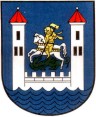 Burmistrz TrzcielaOgłasza nabór kandydatów na zastępstwo pracownika na stanowisku
Referent ds. księgowych – umowa na zastępstwo
w Urzędzie Miejskim w Trzcielu
ul. Poznańska 22, 66-320 Trzciel
Referent ds. księgowych – umowa na zastępstwo
w Urzędzie Miejskim w Trzcielu
ul. Poznańska 22, 66-320 TrzcielDo głównych zadań osoby zatrudnionej na tym stanowisku może należeć między innymi:Do głównych zadań osoby zatrudnionej na tym stanowisku może należeć między innymi:Ewidencja księgowa budżetu gminySprawozdawczość w zakresie budżetu gminyEwidencja analityczna majątku gminySprawozdawczość w zakresie majątku gminyInwentaryzacjaKompletowanie dokumentacji w zakresie realizowanych inwestycjiSporządzanie przelewów elektronicznych w bankowości internetowejEwidencja księgowa budżetu gminySprawozdawczość w zakresie budżetu gminyEwidencja analityczna majątku gminySprawozdawczość w zakresie majątku gminyInwentaryzacjaKompletowanie dokumentacji w zakresie realizowanych inwestycjiSporządzanie przelewów elektronicznych w bankowości internetowejWymagania konieczne:Wymagania konieczne:obywatelstwo polskieukończony 18 rok życia, pełna zdolność do czynności prawnych oraz pełnia praw publicznych,niekaralność za przestępstwa popełnione umyślniewykształcenie wyższe, preferowane finanse i rachunkowość,doświadczenie na stanowiskach administracyjno - księgowych,doświadczenie w pracy na systemie księgowymstan zdrowia pozwalający na zatrudnienie na tym stanowiskudobra znajomość obsługi komputeraaktywność, rzetelność, komunikatywność, dokładnośćumiejętność pracy w zespoledyspozycyjność Informacja o wskaźniku zatrudnienia osób niepełnosprawnych:w miesiącu poprzedzającym ogłoszenie o konkursie wskaźnik zatrudnienia osób niepełnosprawnych w jednostce, w rozumieniu przepisów o rehabilitacji zawodowej i społecznej oraz zatrudnianiu osób niepełnosprawnych, wyniósł mniej niż 6%Informacja o warunkach pracy na stanowisku:praca wykonywana przy komputerze w wymiarze ponad 4 godzin dziennie, stanowisko pracy zlokalizowane na 1 piętrze budynku, brak udogodnień dla osób niepełnosprawnychobywatelstwo polskieukończony 18 rok życia, pełna zdolność do czynności prawnych oraz pełnia praw publicznych,niekaralność za przestępstwa popełnione umyślniewykształcenie wyższe, preferowane finanse i rachunkowość,doświadczenie na stanowiskach administracyjno - księgowych,doświadczenie w pracy na systemie księgowymstan zdrowia pozwalający na zatrudnienie na tym stanowiskudobra znajomość obsługi komputeraaktywność, rzetelność, komunikatywność, dokładnośćumiejętność pracy w zespoledyspozycyjność Informacja o wskaźniku zatrudnienia osób niepełnosprawnych:w miesiącu poprzedzającym ogłoszenie o konkursie wskaźnik zatrudnienia osób niepełnosprawnych w jednostce, w rozumieniu przepisów o rehabilitacji zawodowej i społecznej oraz zatrudnianiu osób niepełnosprawnych, wyniósł mniej niż 6%Informacja o warunkach pracy na stanowisku:praca wykonywana przy komputerze w wymiarze ponad 4 godzin dziennie, stanowisko pracy zlokalizowane na 1 piętrze budynku, brak udogodnień dla osób niepełnosprawnychWymagane dokumenty i oświadczenia:Wymagane dokumenty i oświadczenia:życiorys - curriculum vitaeKopie dokumentów potwierdzających posiadane wykształcenie i staż pracyKopię dokumentu potwierdzającego obywatelstwo polskie i ukończenie 18 roku życia (kserokopia dowodu osobistego)Kopie dokumentów potwierdzających posiadanie dodatkowych kwalifikacjiPodpisane pisemne oświadczenie o pełnej zdolności do czynności prawnych, korzystaniu z pełni praw publicznych i o niekaralności za przestępstwa popełnione umyślnie oraz o tym że, nie toczy się wobec  kandydata postępowanie dyscyplinarneOświadczenie o braku przeciwwskazań  zdrowotnych do wykonywania pracy na stanowiskuPodpisane: klauzula informacyjna RODO oraz Zgoda na przetwarzanie danych osobowychOsoby zainteresowane prosimy o składanie dokumentów osobiście lub za pośrednictwem poczty (liczy się data wpływu do Urzędu Miejskiego w Trzcielu)  do dnia 5 maja 2023 roku do godziny 15.30  pod adresem:Urząd Miejski w Trzcielu
 66 –320 Trzciel                                                            Ul. Poznańska 22z dopiskiem na kopercie: “ Referent ds. księgowych – umowa na zastępstwo”Oferty odrzucone zostaną komisyjnie zniszczoneżyciorys - curriculum vitaeKopie dokumentów potwierdzających posiadane wykształcenie i staż pracyKopię dokumentu potwierdzającego obywatelstwo polskie i ukończenie 18 roku życia (kserokopia dowodu osobistego)Kopie dokumentów potwierdzających posiadanie dodatkowych kwalifikacjiPodpisane pisemne oświadczenie o pełnej zdolności do czynności prawnych, korzystaniu z pełni praw publicznych i o niekaralności za przestępstwa popełnione umyślnie oraz o tym że, nie toczy się wobec  kandydata postępowanie dyscyplinarneOświadczenie o braku przeciwwskazań  zdrowotnych do wykonywania pracy na stanowiskuPodpisane: klauzula informacyjna RODO oraz Zgoda na przetwarzanie danych osobowychOsoby zainteresowane prosimy o składanie dokumentów osobiście lub za pośrednictwem poczty (liczy się data wpływu do Urzędu Miejskiego w Trzcielu)  do dnia 5 maja 2023 roku do godziny 15.30  pod adresem:Urząd Miejski w Trzcielu
 66 –320 Trzciel                                                            Ul. Poznańska 22z dopiskiem na kopercie: “ Referent ds. księgowych – umowa na zastępstwo”Oferty odrzucone zostaną komisyjnie zniszczone